Pokaż, że pisanie to Twój żywioł!  Przygotowaliśmy dla Ciebie zadanie rekrutacyjne, które podzieliliśmy na dwa etapy.OPIS ZADANIA NR 1Twoim zadaniem jest stworzenie artykułu poradnikowego na blog sklepu z asortymentem RTV AGD. Artykuł powinien zawierać wartościowe informacje i przydatne rady. Tekst nie może być reklamą. Tytuł artykułu to: „Smartwatch a smartband – czym się różnią? WYTYCZNE OGÓLNEDługość artykułu: min. 3000 znaków ze spacjami. Poniżej znajdują się nazwy produktów, do których należy nawiązać w tekście w sposób neutralny, pozbawiony wydźwięku reklamowego. Nie wychwalamy konkretnego produktu – dajemy wybór. Umieszczamy nazwę produktu zawsze w kontekście wypowiedzi eksperckiej. Bądź kreatywny! Produkty: Smartwatch Samsung Galaxy Watch 3Smartband Huawei Band 4Smartwatch GARMIN VenuArtykuł powinien być poprawny językowo i stylistycznie oraz uwzględniać zasady webwritingu. Stosuj pisownię wielką literą w przypadku zaimków osobowych i dzierżawczych (Ciebie, Tobie, Twój itd.)Przekazuj wiedzę w sposób przystępny. Artykuł nie ma być tekstem dla specjalistów, nie twórz tekstu specjalistycznego, naładowanego hermetyczną terminologią, która niepotrzebnie zaciemnia przekaz. Styl komunikacji nie może być zbyt skomplikowany.Ton komunikacji powinien być przyjazny, swobodny, ludzki, prosty, ale nie prostacki. Pisz jak do człowieka. Zwracaj się bezpośrednio do odbiorcy. Zamiast „należy zwrócić szczególną uwagę na parametry techniczne”, lepiej napisać: „zwróć szczególną uwagę na parametry techniczne”. Brzmi dużo lepiej, prawda? 😊 WYTYCZNE SEOArtykuł powinien być atrakcyjny zarówno dla użytkowników, jak i robotów wyszukiwarki – chcemy, aby artykuł wyświetlał się na konkretne frazy. Poniżej znajduje się tabela z frazami kluczowymi, które musisz w swobodny, naturalny sposób umieścić w swoim tekście. Musisz użyć wszystkich fraz.Fraza główna jest pogrubiona i znajduje się w tytule.Frazy głównej użyj przynajmniej raz w jednym ze śródtytułów i przynajmniej 3 razy w akapitach.Rozłóż frazy równomiernie w całym artykule.Frazy powinny się pojawić w tekście w nieodmienionej formie.Jeżeli fraza w nieodmienionej formie brzmi w tekście nienaturalnie, możesz zastosować różne triki, żeby jednak frazy nie odmieniać ,a nadal umieścić w tekście, np.Rozdzielenie razu znakiem interpunkcyjnymPrzykład dla frazy ekran laptopa jak czyścić:Najbardziej na zabrudzenia podatny jest ekran laptopa. Jak czyścić sprzęt, aby nie uszkodzić szczególnie wrażliwej matrycy? Dwudzielna budowa śródtytułu: umieszczenie nieatrakcyjnej, nienaturalnie brzmiącej frazy na początku śródtytułu o dopełnienie częścią angażującą.Przykład dla frazy słuchawki bezprzewodowe:Słuchawki bezprzewodowe – doskonałe rozwiązanie dla aktywnych! OPIS ZADANIA NR 2Twoim zadaniem jest stworzenie opisu kategorii dla sklepu internetowego z branży RTV AGD. Wybrana kategoria to: „Laptopy” (dział: Komputery → Laptopy)Załóżmy, że w kategorii znajdują się produkty:Laptopy do gierNotebookiUltrabookiLaptopy 2w1WYTYCZNE SEOTekst powinien być atrakcyjny zarówno dla użytkowników, jak i robotów wyszukiwarki. Poniżej znajduje się tabela z frazami kluczowymi, które musisz w swobodny, naturalny sposób umieścić w swoim tekście.Każda fraza powinna być użyta tyle razy w tekście, ile wskazuje nasycenie w tabeli. Fraza główna musi zostać użyta przynajmniej 2 razy w formie nieodmienionej.Pozostałe frazy kluczowe musisz umieścić w tekście przynajmniej 2x w nieodmienionej formie, w dowolnym miejscu.Rozmieść frazy równomiernie w tekście.WYTYCZNE OGÓLNEDługość opisu: 2000 znaków ze spacjami.Nie pisz wstępu do tekstu. Tekst powinien być podzielony na dwa akapity opatrzone śródtytułami. Śródtytuły powinny być oznaczone jako nagłówek <h2> :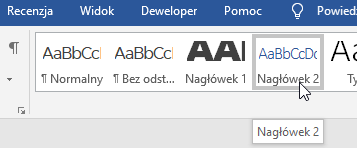 Tekst powinien być poprawny językowo i stylistycznie oraz uwzględniać zasady webwritingu. Tekst musi być uniwersalny i ponadczasowy. Tak, aby pasował do wszystkich produktów ze sklepu. Weź pod uwagę, że oferta sklepu może w przyszłości ulec zmianie, a opis kategorii będzie stały i przez lata niezmienny! Zwracaj się bezpośrednio do odbiorcy i stosuj pisownię małą literą, w przypadku zaimków osobowych i dzierżawczych (ciebie, tobie, twój itp.). Unikaj pisania w pierwszej osobie liczby mnogiej (robimy, mówimy, chcemy itp.).Pisz ekspercko i merytorycznie, ale nadal zrozumiałym dla odbiorcy językiem.Nie przesadzaj z imiesłowami i zbyt rozbudowanymi, zawiłymi konstrukcjami zdaniowymi. Przykład:Przed korektą: Design dostosowano do potrzeb każdego, nawet najbardziej wymagającego klienta, umożliwiając wyposażenie sypialni, pokoju dziennego, gabinetu czy też jadalni.Po korekcie: Uniwersalny design z pewnością spełni Twoje oczekiwania. Umożliwi Ci wyposażenie zarówno sypialni, jak i pokoju dziennego, gabinetu czy jadalni. Formatowanie tekstu i wytyczne techniczne:Tekst powinien być przesłany w formacie Worda (.doc lub .docx)Pogrub w tekście frazy kluczowe za wyjątkiem śródtytułów.Śródtytuły powinny być zapisane nagłówkiem H2. Używaj fontu Calibri.Rozmiar czcionki: 12.Nie stosuj wypunktowań.Kolor tekstu: czarny.PORADY WEBWRITINGOWE3 triki, jak umieszczać frazy kluczowe bez modyfikacjiJedną część frazy umieść na końcu jednego zdania, a drugą na początku kolejnego.Przykład dla frazy: „płytki ścienne do łazienki”:Odpowiedzią na takie wymagania klientów są płytki ścienne. Do łazienki najlepiej będą pasować płytki imitujące kamień.W zdaniu złożonym – jedną część frazy umieść na końcu zdania podstawowego, a drugą na początku zdania dopełniającego.Przykład dla frazy: „płytki ścienne do łazienki”:Lubisz otaczać się klasyką? Idealne będą dla Ciebie płytki ścienne do łazienki w białym kolorze.Dwudzielna budowa zdania: umieszczenie nieatrakcyjnej, nienaturalnie brzmiącej frazy na początku śródtytułu i dopełnienie częścią angażującąPrzykład dla frazy: „płytki ścienne do łazienki”:Płytki ścienne do łazienki – wymarzone uzupełnienie nowoczesnego wnętrza.Fraza kluczowaFraza kluczowaŚr. liczba wyszukiwańŚr. liczba wyszukiwańKonkurencjaKonkurencjasmartband a smartwatch320320WysokaWysokasmartband czy smartwatch140140WysokaWysokasmartwatch zegarek smartband140140WysokaWysokasmartwatch opaska sportowa140140WysokaWysokaczym się różni smartwatch od smartband5050ŚredniaŚredniaFraza kluczowaFraza kluczowaŚr. liczba wyszukiwańŚr. liczba wyszukiwańKonkurencjaKonkurencjaSklep z laptopami 720720WysokaWysokalaptopy gamingowe14 80014 800WysokaWysokaultrabook54005400WysokaWysokalaptopy 2w124002400WysokaWysokanotebooki10001000WysokaWysoka